                    PLANO DE AULA SEMANAL/ EDUCAÇÃO INFANTILEscola: Centro de Educação Infantil Pequeno PolegarTurma: BerçárioPeriodicidade: 29/06 a 02/07Campo de experiência: 29/06 - O Eu, o Outro e o Nós;           - Espaços, Tempos, Quantidades, Relações e Transformações. 30/06 - Escuta, Fala, Pensamento e Imaginação;          - Espaços, Tempos, Quantidades, Relações e transformações.01/07 - Escuta, Fala, Pensamento e Imaginação;          -Corpo, Gestos e Movimento.02/07 - Corpo, Gestos e Movimento;          -Escuta, Fala, Pensamento e Imaginação.Conteúdo Especifico:29/06 - Possiblidades motoras, sensoriais, expressivas e órgãos dos sentidos. 30/06 - Sons da língua e sonoridade das palavras, ritmos, velocidades e fluxos.01/07 -Linguagem oral e gestual e movimento.02/07 - Imitação como forma de expressão, linguagem oral e gestual.Objetivos de Aprendizagem:29/06 - Experienciar objetos que estimulam a percepção visual, tátil e sonora;          - Explorar materiais com texturas variadas como: macio, áspero e liso. 30/06 - Participar de situações de escuta de música;          - Realizar movimentos corporais na mesma frequência do ritmo da música.01/07 - Vocalizar em resposta ao estimulo da música;          -  Movimentar-se ao som da música que retratam características sonoras de animais.02/07   - Movimentar-se livremente ou ao comando do adulto imitando gestos de pessoas ou animais;-Observar e imitar entonações, gestos e movimentos.Recursos:29/06 - Buchinha de lavar louça, voz e o corpo.30/06 - Recursos midiáticos e o próprio corpo.01/07 - Recursos midiáticos o corpo e a voz.02/07 - O próprio corpo a voz e recursos midiáticos.Avaliação: Será feita por meio de fotos e vídeos enviados nas devolutivas das famílias através de Whatzapp de acordo com a participação e desenvolvimento de cada aluno. .........................................................................         CRONOPLANO DE ATIVIDADES SEMANAL / EDUCAÇÃO INFANTIL29/06- Segunda-feiraAtividade: ‘‘Brincadeiras de sensações”. Metodologia: Nessa atividade peço que os pais ou responsáveis pegue uma buchinha de lavar louça, coloque seu filho (a) deitado na cama, sofá ou mesmo no tapete e conversando com ele (a) passe a buchinha de leve na sola dos pés e na palma das mãos do bebê, faça isso com os dois lados da buchinha e veja a reação de seu filho.30/06- Terça-FeiraAtividade: Assistir vídeo “Lá vem o seu Noé.”Metodologia: Aos pais ou responsáveis peço que em um local de sua preferência disponibilize o vídeo da música para que seu filho (a) possa assistir, podendo repetir quantas vezes quiser para que o bebê possa compreender a seu modo a melodia da música.Link do vídeo:https://www.youtube.com/watch?v=LS1_2gGxePkLetra:Lá vem o seu Noé,Comandando o batalhão,Macaco vem sentado na corcunda do Leão.E o gato faz miau, miau, miau,E o cachorro Lulú, uau, uau, uau, uau,O peru faz glú, glú,E o carneiro faz mé,E o galo garnisé, qué, qué, qué, qué, qué, queré.Lá vem o seu Noé,Comandando o batalhão,Macaco vem sentado na corcunda do Leão.E o gato faz miau, miau, miau,E o cachorro Lulú, uau, uau, uau, uau,O peru faz glú, glú,E o carneiro faz mé,E o galo garnisé, qué, qué, qué, qué, qué, queré....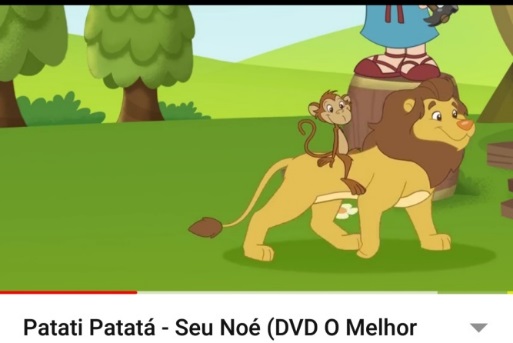 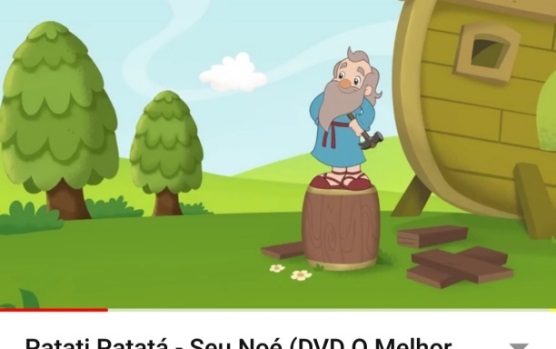 01/07- Quarta-FeiraAtividade: “ Jogo de imitação sonora.”Metodologia: Peço aos pais que com seu filho retomem a música (Lá vem o seu Noé) deixe ele(a) assistir novamente em  seguida estimule-o a imitar o som dos animais que aparece na música.02/07- Quinta-FeiraAtividade: “Jogo de Lançamento de Bola”Metodologia: - Peço aos senhores pais que em um local de sua preferência pegue uma bola e um cesto. Caso não tenham bola pode improvisar bola de   meia ou de papel e estimule seu filho a lançar a bola dentro do cesto para que ele(a) possa estar desenvolvendo suas habilidades motoras. 